Общество с ограниченной ответственностью «Инженерия Куканова» 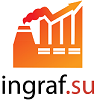 УЧЕТНАЯ КАРТОЧКАГенеральный директорООО "Инженерия Куканова"                                    Куканов Сергей ИгоревичГлавный бухгалтерООО "Инженерия Куканова"                                    Куканов Сергей ИгоревичНаименованиеООО "Инженерия Куканова"ОГРН1175074003994ИНН/КПП5036165943/503601001Юридический адрес142105, Московская обл, Подольск, ул. Большая Серпуховская 67БФактический адрес142105, Московская обл, Подольск, ул. Большая Серпуховская 67БТелефон8(495) 220-41-10Электронная почтаks@ingraf.suРасчётный счет40702810610000095935БАНКАО "Тинькофф Банк"Корреспондентский счёт30101810145250000974БИК044525974